Please label all supplies with your child’s name. 3 white vinyl erasers 1 boxes crayons 20 HB Pencils (sharpened) 3 Large glue sticks (Jumbo size) 1 Bottle Liquid Glue 1 Pairs of Fiskar scissors 3 Hilroy (half blank/half interlined) Notebook 3 Hilroy Notebooks: Dotted interlined 1 3-ring binder, 2” 3 Dry Erase Markers 1 Fine Point Sharpie Black 1 Headphones (preferably no earbuds) 2 Boxes of Kleenex (Large) 6 Solid Colour Duotangs (multiple colors)Example: 1 Red, 1 Blue, 1 Green, etc. 1 Box Large Ziploc bagsPlease DO NOT label the following:  3 - 72 page Blue Hilroy Interlined Notebooks 20 HB Pencils (sharpened) 2 white vinyl Erasers 2 Large Glue Sticks 1 Plastic Folder with pockets  6 Solid Color Duotangs (variety of colors) ex. Red, Blue, etc. 3 Boxes of Kleenex (Large)	 1 -2 inch Binder   1 Pair of scissors, good quality 1 Box of 24 crayons (CRAYOLA ONLY)  1 Pack of Pencil Crayons 1 Package of Markers  1 pencil case (large, cloth with zipper) NOT PLASTIC***Please reuse school supplieswhen you are able! ***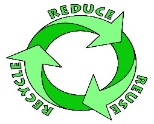 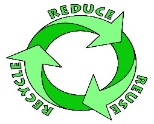 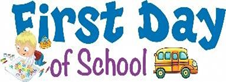 Registration is Monday, August 29  (morning only)Thursday, September 1st is the first full day of school. Welcome bell is 8:30 a.m.  Classes begin at 8:45 a.m.Please DO NOT label the following:  40 HB Pencils  1 highlighter 6 white vinyl Erasers 1 bottle white glue  5 Large Glue Sticks 1 Package of Pencil Crayons (24 pk) 1 – 30cm ruler 10 – 80 page Hilroy notebooks (10 7/8” x 8 ¼”) 12 Duotangs (2 of each: red, blue, green, black, yellow, orange)  2 large Ziploc bags (for extra supplies) 3 Boxes of Kleenex (Large)	Please label the following:	 1 -2 inch Binder   2 packages of markers – 1 fine tip, 1 thick tip)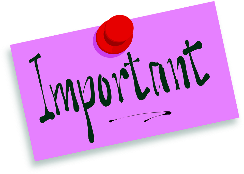  1 Pair of scissors, good quality 2 boxes of crayons 2 pencil cases 1 headphones/earbuds in Ziploc bag   1 Plastic twin pocket folderPlease label school supplies.  2 Highlighters 2 Pencil Case – 1 soft, 1 hard 2 Ball Point Pens, blue ink 2 Ball Point Pens, red ink 20 HB Pencils (sharpened) 5 mechanical pencils with 5 packages of leads 1 Pencil Sharpener (with case to hold shavings) 4  Black Sharpie Permanent Marker -2 fine, 2 regular tip 5 Erasers (white) 1 Ruler (Metric, 30 cm) 1 Package of Pencil Crayons (24 pack, sharpened) 1 box Crayola Crayons (24 pack) 2 Package of Markers – 1 fine tip, 1 thick 4 whiteboard markers (e.g. Expo) 4 Large Glue Stick 1 Pair of Scissors (good quality) 20 Duotangs – 2: red, blue, yellow, orange, black, green +8 more 1 Set of Dividers 1 pack clear page protectors   1 Package reinforcements 1 Calculator, inexpensive, 4-function 4 Hilroy 3 hole – 80 page notebooks (10 7/8 x 8 ¼, not coiled) 2 Hilroy 3 hole coiled notebook – 200 pages 1 box medium ziploc bags, 1 large Ziploc bag headphones/ear buds dictionary 3 Boxes of Kleenex, (large) 2  Duotangs for Science (Grade 5 ONLY) 2 Highlighters 1 Pencil Case – plastic container 5 Ball Point Pens, blue ink Pencils- 20 HB Pencils & 5 mechanical pencils, 5 refill packs 1 Pencil Sharpener (with case to hold shavings) 4  Black Sharpie Permanent Marker  2 Erasers (white) 1 Ruler (Metric, 30 cm) 1 box Crayola Crayons (24 pack) 1 Package of Pencil Crayons (24 pack, sharpened) 2 Package of   Markers – 1 fine tip, 1 thick3 Large Glue Stick 1 Pair of Scissors (good quality) 10  Duotangs Multi Colors 2  Additional Duotangs for Science 2 Sets of Dividers 1 Calculator, inexpensive, 4-function (cell phones cannot replace)   2 Hilroy 200- 250 page coiled notebook 4 Hilroy exercise books Geometry Set – with protractor 3 Boxes of Kleenex, (large) 1 pencil sharpener with shavings cover 20 pencils 5 Mechanical pencils with extra leads -  Grade 8 ONLY 5 white erasers 8 blue and/or black ballpoint pens 2 highlighters 1 30cm metric ruler (clear) 1 pkg. reinforcements labels for hole-punched pages 1 Adult scissors 2 White out 3 large glue sticks 1 box pencil crayons (sharpened) 1 package of markers 4 sharpies: 2 thin & 2 regular 1 Geometry Set 1 pencil case: box or zipper 2 sets of subject dividers  1 - 2” binder 2 Hilroy 200-250 page coiled notebooks  2 Hilroy 3-hole notebooks (not coiled) 1 package graph paper or graph paper notebook 2 - 3” binder (zipper preferred) 5 Duotangs, assorted 1 scientific calculator   3 boxes of Kleenex (large) 2  Duotangs for Science